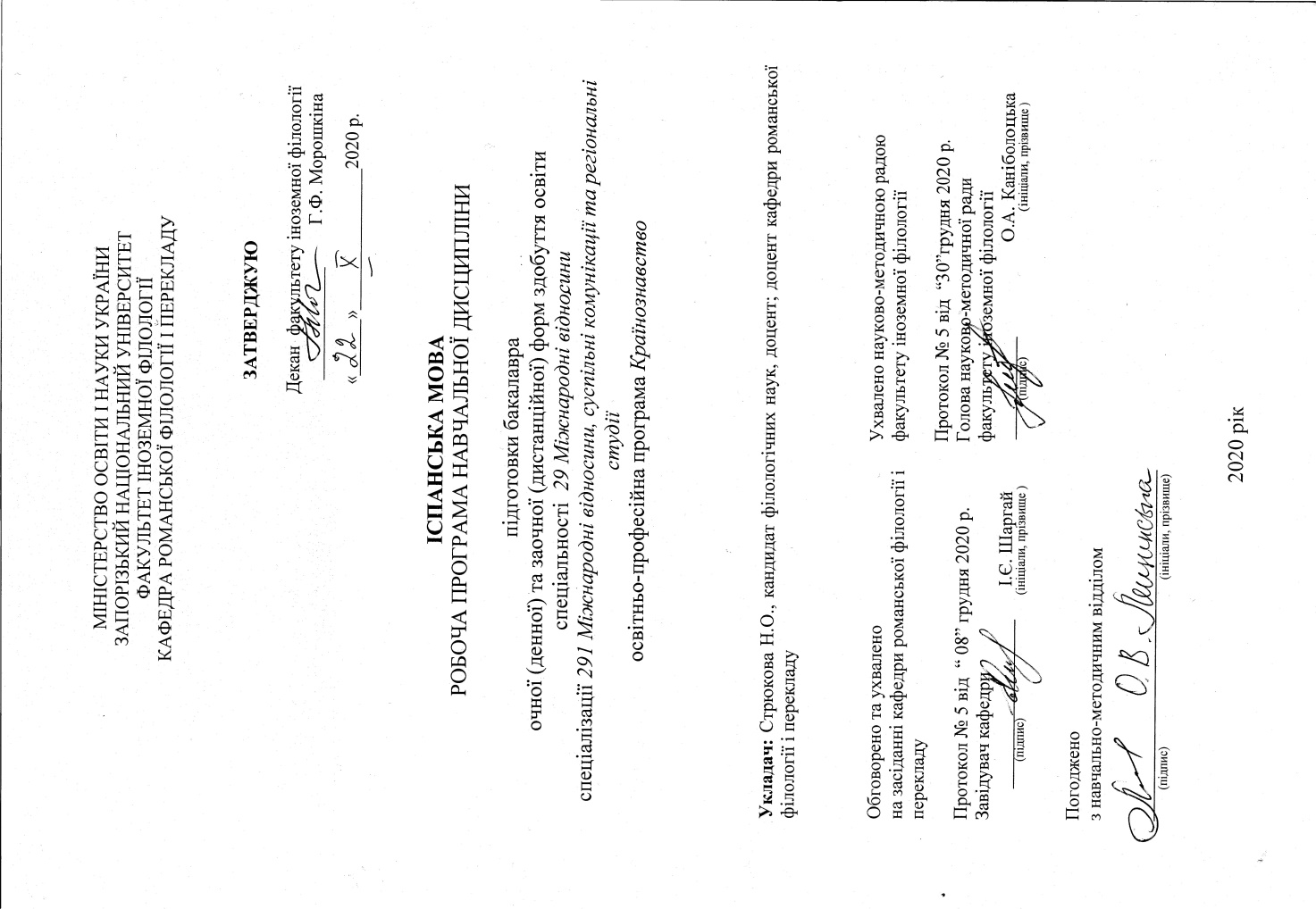                                         МІНІСТЕРСТВО ОСВІТИ І НАУКИ УКРАЇНИЗАПОРІЗЬКИЙ НАЦІОНАЛЬНИЙ УНІВЕРСИТЕТФакультет ІНОЗЕМНОЇ ФІЛОЛОГІЇ   Кафедра РОМАНСЬКОЇ ФІЛОЛОГІЇ І ПЕРЕКЛАДУ                                                       ЗАТВЕРДЖУЮДекан  факультету іноземної філології                 Г.Ф. Морошкіна                                                                                                            «22_»     Х        2020 р.ІСПАНСЬКА МОВАРОБОЧА ПРОГРАМА НАВЧАЛЬНОЇ ДИСЦИПЛІНИ  підготовки бакалавраочної (денної) та заочної (дистанційної) форм здобуття освітиспеціальності  29 Міжнародні відносиниспеціалізації 291 Міжнародні відносини, суспільні комунікації та регіональні студіїосвітньо-професійна програма КраїнознавствоУкладач: Стрюкова Н.О., кандидат філологічних наук, доцент; доцент кафедри романської філології і перекладу                                                       2020 рік1. Опис навчальної дисципліни2. Мета та завдання навчальної дисципліни      Метою викладання навчальної дисципліни «Іспанська мова» є навчання студентів основних видів мовленнєвої діяльності (говорінню, читанню, аудіюванню, писемному мовленню) як засобу спілкування іноземною мовою в усній та письмовій формах. Дисципліна посилює розвиток самостійної пошукової, творчої роботи з авторитетними словниками та довідковою літературою.  Практичне оволодіння мовленнєвою діяльністю поєднується з загальноосвітніми та виховними завданнями. Автентичний характер навчальних матеріалів, трактування їх змісту й тематика сприяють ідейно-світоглядному та естетичному вихованню студентів, формують професійну мотивацію і розвивають творче мислення.   Основними завданнями вивчення дисципліни «Іспанська мова» є наступні:вдосконалення лексико-граматичної компетенції студентів у процесі опрацювання текстового, аудіо та відеоматеріалу, які відображають соціально-економічну та суспільно-політичну тематику іспаномовних країн;вдосконалення уміння розуміти зі слуху зміст автентичних текстів,   аудіо та відеозаписів; розширення словникового запасу загальнопобутової  та лінгвокраїнознавчої тематики;вдосконалення соціокультурної та прагматичної компетенції студентів; поглиблення міжкультурної компетенції у процесі зіставлення мовних та мовленнєвих явищ рідної мови з іспанською. Міждисциплінарні зв’язки. Навчальна дисципліна «Іспанська мова» тісно пов’язана з дисциплінами циклу загальної підготовки та циклу професійної підготовки спеціальності (Українська мова професійного спрямування, Англійська мова, Сучасні інформаційні системи і технології, Англійська мова професійного спрямування, Теорія та практика перекладу, Фізична географія країн світу).3. Програма навчальної дисципліниЗмістовий модуль 1.Актуальні проблеми студентської  молоді в сучасному світіЖиття молоді в Іспанії. Система освіти в Іспанії. Вища освіта в Іспанії.Умовний спосіб: теперішній час умовного способу. Утворення формpresente de subjuntivo правильних дієслів і дієслів індивідуальної дієвідміни.Використання форм presente de subjuntivo у незалежних реченнях. Теперішнійчас умовного способу у складнопідрядних реченнях. Складний  минулий час (pretéritо perfecto) умовного способу: особливості дієвідмінювання і використання у складнопідрядних реченнях іспанської мови. Змістовий модуль 2.Здоровий спосіб життя студентської молоді як шлях до успішної професійної діяльності. Фізичне і ментальне здоров’я людини. Актуальні проблеми охорони здоров’я. Фізична культура  серед  складників здорового способу життя.Минулий незавершений час (рretérito imperfecto) умовного способу. Дієслова               індивідуальної дієвідміни у минулому незавершеному часі  умовного способу. Використання минулого незавершеного часу умовного способу у складнопідрядних реченнях іспанської мови. Складний дієслівний час (pretérito pluscuamperfecto) умовного способу: дієвідмінювання і використання  у складнопідрядних реченнях. Узгодження дієслівних часів умовного способу.                                             4. Структура навчальної дисципліни5. Теми практичних занять 6. Види і зміст поточних контрольних заходів                                 7.    Підсумковий семестровий контроль8. Рекомендована літератураОсновна:Медвідь Г.Г.  Друга іноземна мова (іспанська): практикум з розвитку усного мовлення для здобувачів ступеня вищої освіти бакалавра. Запоріжжя:ЗНУ, 2018. 100 с.Гаврилюк К.А. Збірник вправ з граматики іспанської мови для здобувачів ступеня вищої освіти бакалавра, які вивчають іспанську мову як другу та третю іноземну. Запоріжжя:ЗНУ, 2007. 69 с.Практична граматика іспанської мови : Навчальний посібник для студентів 1 курсу інститутів та факультетів іноземної філології. Київ : «Освіта України», 2007. 219 с.Стрюкова Н.О., Клименко Г.І., Тєлкова О.В., Кириченко О.Б. Основна іноземна мова (іспанська). Навчальний посібник з розвитку комунікативних навичок  для студентів 1-4 курсів факультету іноземної філології. Запоріжжя: ЗНУ, 2011. 84 с.Устинова Р.Ф. Испанский язык. Днепропетровск : Национальный горный университет, 2013. 384 с.	 Додаткова: Серебрянська	 А.О.	Іспанська	мова	для	початківців.	 Вінниця : Нова книга, 2009.  544 с.Родригес-Данилевская Е.И. Учебник испанского языка. Практический курс для начинающих. Москва : ЧеРо, 2003. 416 с.Aragonés L., Palencia R. Gramática  de  uso del español.	Teoría y práctica. Con solucionario A1-B2. SM ELE, 2007. 289 p. Hidalgo A.F. Preparación al DELE A1. Madrid : Edelsa, 2011. 130 p. Hidalgo A.F. Preparación al DELE A2. Madrid : Edelsa, 2011. 130 p. 1000 tests españoles. Para el segundo curso de escuelas de idiomas. Madrid: Editorial Stanley, 2004. 56 p.Інформаційні джерела:Diccionario de la lengua española  http://www.buscon.rae.es/draeI/Diccionario panhispánico de dudas http://www.dpd.rae.es/Noticias de última hora, programas y series de televisión http://www.rtve.esEducoweb. Portal Educativo http://www.educoweb.com/Real Academia Española http://www.rae.es/  Bibliografia Española. http://catalogo.bne.es/uhtbin/webcat  Biblioteca Nacional de España. http://catalogo.bne.es/uhtbin/webcat  Bibliotecas AECID. http://www.aecid.es/04bibliotecas/catalogos.htm  Інститут імені Сервантеса. URL: http://www.cervantes.esІспанські радіопрограми он-лайн. URL: http://www.rtve.es/radioВіртуальна бібліотека імені Сервантеса: http://www.cervantesvirtual.comНавчальний ресурс для іноземців (лексика, граматика, відео). URL: http://www.ver-taal.comНавчальні та дидактичні аудіо та відеоматеріали.  URL:http://www.audiria.comАрхів  газетних статей. URL: https://www.almendron.com/tribuna/Сайт іспанського телевізійного каналу. URL: http://www.rtve.esОбговорено та ухваленона засіданні кафедри романської філології і перекладуПротокол № 5 від  “ 08” грудня 2020 р.Завідувач кафедри__________________       І.Є. Шаргай        (підпис)                          (ініціали, прізвище )Ухвалено науково-методичною радою факультету іноземної філологіїПротокол № 5 від  “30”грудня 2020 р.Голова науково-методичної ради факультету іноземної філології___________                    О.А. Каніболоцька          (підпис)                               (ініціали, прізвище )Погоджено з навчально-методичним відділом________________________________          (підпис)                                                     (ініціали, прізвище)1233Галузь знань, спеціальність, освітня програма рівень вищої освіти Нормативні показники для планування і розподілу дисципліни на змістові модулі Характеристика навчальної дисципліниХарактеристика навчальної дисципліниГалузь знань, спеціальність, освітня програма рівень вищої освіти Нормативні показники для планування і розподілу дисципліни на змістові модулі очна (денна) форма здобуття освітизаочна (дистанційна) форма здобуття освітиГалузь знань29 Міжнародні відносиниКількість кредитівна 7 сем.  –  2ВибірковаВибірковаГалузь знань29 Міжнародні відносиниКількість кредитівна 7 сем.  –  2Цикл дисциплін професійної підготовкиЦикл дисциплін професійної підготовкиСпеціальність291 Міжнародні відносини, суспільні комунікації та регіональні студіїЗагальна кількість годин на 7 сем. – 60 Семестр: Семестр: Спеціальність291 Міжнародні відносини, суспільні комунікації та регіональні студіїЗагальна кількість годин на 7 сем. – 60  7-й- Спеціальність291 Міжнародні відносини, суспільні комунікації та регіональні студіїЗмістових модулів на 7 сем. - 2ЛекціїЛекціїОсвітньо-професійна програмаКраїнознавствоЗмістових модулів на 7 сем. - 20 год.-Освітньо-професійна програмаКраїнознавствоЗмістових модулів на 7 сем. - 2Практичні Практичні Рівень вищої освіти: бакалаврський Кількість поточних контрольних заходів  на 7 сем.– 820 год.-Рівень вищої освіти: бакалаврський Кількість поточних контрольних заходів  на 7 сем.– 8Самостійна роботаСамостійна роботаРівень вищої освіти: бакалаврський Кількість поточних контрольних заходів  на 7 сем.– 840 год.-Рівень вищої освіти: бакалаврський Кількість поточних контрольних заходів  на 7 сем.– 8Вид підсумкового семестрового контролю: екзаменВид підсумкового семестрового контролю: екзаменЗаплановані робочою програмою результати навчаннята компетентності Методи і контрольні заходи12Програмні компетентності:ЗК1. Здатність реалізовувати свої права і обов’язки як члена суспільства, усвідомлювати цінності громадянського суспільства та необхідність його сталого розвитку, верховенства права, прав і свобод людини і громадянина України.ЗКЗ. Здатність вчитися і оволодівати сучасними знаннями.ЗК4. Знання та розуміння предметної області та розуміння професійної діяльності.ЗК5. Здатність працювати в міжнародному контексті.ЗК6. Здатність генерувати нові ідеї (креативність).ЗК7. Здатність застосовувати знання у практичних ситуаціях.ЗК8. Здатність до абстрактного мислення, аналізу та синтезу.ЗК9. Здатність використовувати інформаційні та комунікаційні технології.ЗК10. Здатність спілкуватися державною мовою як усно, так і письмово.ЗК11. Здатність спілкуватися іноземною мовою.ЗК12. Здатність до пошуку, оброблення та аналізу інформації з різних джерел.ЗК13. Здатність бути критичним і самокритичним.ЗК15. Здатність до роботи у команді, до соціальної та професійної взаємодії й співпраці в колективі, планування та управління часом, підтримування оптимального рівня фізичного розвитку, необхідного для здійснення професійної діяльності.СК12. Здатність до здійснення комунікації та інформаційно-аналітичної діяльності у сфері міжнародних відносин (українською та іноземними мовами).Методи:Наочні методи(схеми, моделі).Словесні методи(презентації,пояснення, робота зпідручником).Практичні методи(виконання мовних і мовленнєвих вправ, систематизація лексичного і граматичного матеріалу).Логічні методи(індуктивні,дедуктивні,створенняпроблемної ситуації).Проблемно-пошуковіметоди(репродуктивні).Метод формуванняпізнавальногоінтересу (навчальнадискусія, проведення «мізкового штурму»).Програмні результати навчання:РН05. Знати природу та механізми міжнародних комунікацій.РН10. Вільно спілкуватися державною та іноземними мовами на професійному рівні, необхідному для ведення професійної дискусії, підготовки аналітичних та дослідницьких документів.РН12. Володіти навичками професійного усного та письмового перекладу з/на іноземні мови, зокрема, з фахової тематики міжнародного співробітництва, зовнішньої політики, міжнародних комунікацій, регіональних студій, дво- та багатосторонніх міжнародних проектів.РН13. Вести фахову дискусію із проблем міжнародних відносин, міжнародних комунікацій, регіональних студій, зовнішньої політичної діяльності, аргументувати свою позицію, поважати опонентів і їхню точки зору.РН14. Використовувати сучасні цифрові технології, спеціалізоване програмне забезпечення, бази даних та інформаційні системи для розв’язання складних спеціалізованих задач у сфері міжнародних відносин, суспільних комунікацій та/або регіональних студій.РН17. Мати навички самостійного визначення освітніх цілей та навчання, пошуку необхідних для їх досягнення освітніх ресурсів.РН25 Демонструвати навички командної роботи.Методи контролю ісамоконтролю(усний, письмовий,програмований,практичний).Самостійно-пошукові методи(індивідуальнаробота, практичнаробота).Контрольні заходи:тестування зазмістовимимодулями;написання атестаційних контрольних робіт;– індивідуальнезавдання (ІЗ);– екзаменЗмістовий модульУсьогогодинАудиторні (контактні) годиниАудиторні (контактні) годиниАудиторні (контактні) годиниАудиторні (контактні) годиниАудиторні (контактні) годиниСамостійна робота, годСамостійна робота, годСистема накопичення балівСистема накопичення балівСистема накопичення балівЗмістовий модульУсьогогодинУсьогогодинЛекційнізаняття, годЛекційнізаняття, годПрактичнізаняття, годПрактичнізаняття, годСамостійна робота, годСамостійна робота, годТеор.зав-ня, к-ть балівПракт.зав-ня,к-ть балівУсього балівЗмістовий модульУсьогогодино/дф.з/дистф.о/д ф.з/дистф.о/д ф.з/дистф.Теор.зав-ня, к-ть балівПракт.зав-ня,к-ть балівУсього балів12345678910111213010001002001020302301000100200102030Усього за змістові модулі602000200400204060Підсумковий семестровий контрольекзамен3030202040Загалом9090909090909090100100100№ змістового модуляНазва темиКількістьгодинКількістьгодин№ змістового модуляНазва темио/дф.з/дистф.1231Актуальні проблеми студентської  молоді в сучасному світі102Здоровий спосіб життя студентської молоді як шлях до успішної професійної діяльності. .10РазомРазом20№ змістового модуляВид поточного контрольного заходуЗміст поточного контрольного заходуКритерії оцінюванняУсього балів123451Виконання мовних і мовленнєвих вправПеревірка правильності виконання завданьЛексично і граматично правильно оформлені завдання оцінюються максимально21Лексичний диктантза тематичним глосаріємПеревірка засвоєння лексики за розмовними темамиЛексичні одиниці відтворено правильно і відповідно до орфографічних норм31Атестаційна контрольна робота № 1Написання контрольної роботи з метою перевірки рівня засвоєння лексичного матеріалуПравильні і коректні з лексичної і граматичної точки зору відповіді151Поточний тест № 1Проходження тесту для перевірки рівня засвоєння граматичних явищПравильна відповідь на 10 запитань оцінюється у 0,5 балів за кожну5Усього за ЗМ 1контр.заходів4252Виконання мовних і мовленнєвих вправПеревірка правильності виконання завданьЛексично і граматично правильно оформлені завдання оцінюються максимально 22Лексичний диктантза тематичним глосаріємПеревірка засвоєння лексики за розмовними темамиЛексичні одиниці відтворено правильно і відповідно до орфографічних норм32Атестаційна контрольна робота № 2152Поточний тест № 25Усього за ЗМ 2контр.заходів425Усього за змістові модулі контр.заходів850Форма Види підсумкових контрольних заходівЗміст підсумкового контрольного заходуКритерії оцінюванняУсього балів12345екзаменПрактичне завданняІнтерактивна співбесіда за розмовними темами Співбесіда проводиться в усній формі незалежно від форми навчання (у разі дистанційного навчання співбесіда проводиться на платформі Zoom). Усна частина передбачає надання розгорнутих відповідей на запитання з розмовної тематики і оцінюється у макс. 10 б.10екзаменПрактичне завдання Переклад речень з іспанської на українськуВиконання письмового практичного завдання оцінюється у макс. 10 б. у разі правильного перекладу з лексичної та граматичної точки зору.У разі дистанційної форми навчання файл з відповіддю завантажується на платформу Moodle у секцію «Підсумковий контроль»).10екзаменПрактичне індивідуальне завдання (ІЗ)Індивідуальне завдання –виконання 2 практичнихзавдань (письмово) ізподальшим захистомІЗ складається з 2завдань, за кожне з якихстудент може отриматидо 10 балів, зурахуванням відповідейна запитання призахисті роботи.20Усього за підсумковий  семестровий контроль40